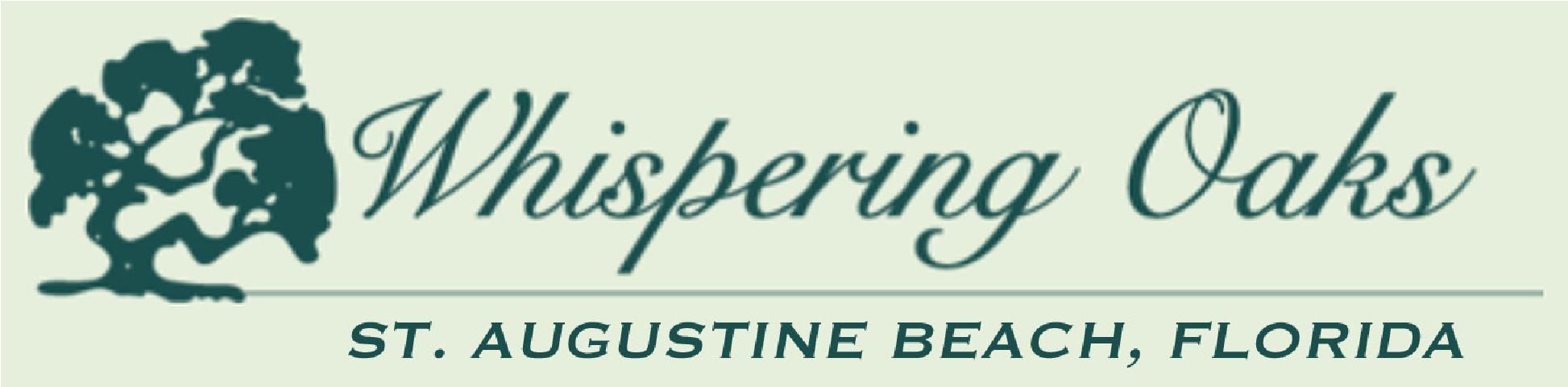           Whispering Oaks Homeowners AssociationArchitectural Review Committee ProcedureReview articles III and IV of the Declaration of Covenants, Conditions, Restrictions and Easements for the Whispering Oaks subdivision as amended.Complete the Whispering Oaks Homeowner Association (WOHA) Board adopted Architectural Review Application to apply for the review and approval of alterations or new construction on any Whispering Oaks lot.Forward a completed Architectural Review Application, applicable documents, and applicable contractor/security deposit to the ARC. Applications may be mailed or submitted electronically to WhisperingOaksSTAARC@gmail.com. Whispering Oaks Homeowners Association951 A1A Beach BlvdSt. Augustine, FL  32080-6722Attention: ARCChecks should be made to “WOHA Treasurer”.The Architectural Review Committee (ARC) member will contact you shortly after.When your project is completed, please notify the ARC and request for contractor/security deposit as appropriate. 